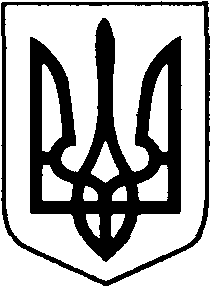 БОРАТИНСЬКА СІЛЬСЬКА РАДА ЛУЦЬКОГО РАЙОНУ ВОЛИНСЬКОЇ ОБЛАСТІРОЗПОРЯДЖЕННЯ ГОЛОВИ05 січня 2021 року                           с. Боратин                                   № 4/1.2 Про організацію освітнього процесу в дистанційному форматі  в закладах загальної середньої освіти Боратинської територіальної громади        Відповідно до Закону України «Про місцеве самоврядування в Україні», Постанови Кабінету Міністрів України від 09 грудня 2020 року № 1236 «Про встановлення карантину та запровадження обмежувальних протиепідемічних заходів з метою запобігання поширенню на території України гострої респіраторної хвороби COVID-19, спричиненої коронавірусом SARS-CoV-2», враховуючи рекомендації, викладені у листі Міністерства освіти і науки від 15 грудня 2020 року № 1/9-692 «Про запровадження карантинних обмежень»:		1. Керівникам закладів  загальної середньої освіти Боратинської територіальної громади організувати освітній процес з використанням технологій дистанційного навчання з 11 по 22 січня 2021 року.		2. Директору Баївської ЗОШ І-ІІІ ст., враховуючи положення ч. 3 та ч. 4 ст.10 Закону України «Про повну загальну середню освіту» організувати освітній процес з використанням технологій дистанційного навчання з 18 по 22 січня 2021 року.		3. Контроль за виконанням цього розпорядження покласти на методиста з питань освіти  Оксану Врублевську.Боратинський сільський голова			        		   Сергій ЯРУЧИКБогдана МакарчукВИКОНАВЕЦЬ:Спеціаліст-юрисконсульт					Богдана Макарчук«___» ___________ 2020 рПОГОДЖЕНО:Секретар ради							Людмила Сахан		«___» ___________ 2020 рМетодист з питань освіти					Оксана Врублевська	«___» ___________ 2020 р